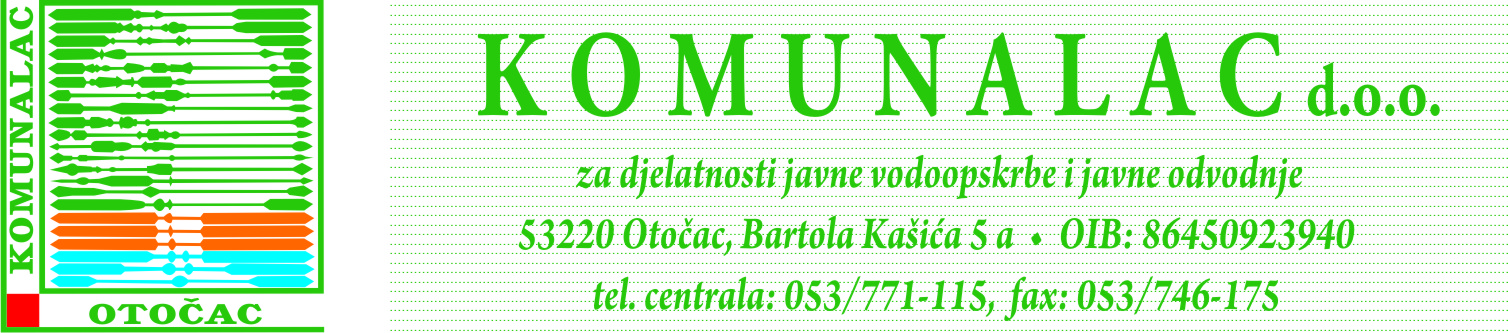 KLASA: 325-01/18-1/5URBROJ: 2125/02-16-1-18-1Otočac, 1.2.2018. g. 	Na temelju odredbe čl. 18. a Zakona o zaštiti osobnih podataka (NN broj 106/12-pročišćeni tekst), KOMUNALAC d.o.o. Otočac zastupan po direktoru Nikoli Dasoviću, dipl.ing., donosi  ODLUKUO IMENOVANJU SLUŽBENIKA ZA ZAŠTITU OSOBNIH PODATAKAI.Ovom Odlukom imenuje se Službenik za zaštitu osobnih podataka u KOMUNALAC d.o.o. Otočac, Bartola Kašića 5a, OIB: 86450923940.II.Službenikom za zaštitu osobnih podataka imenuje se radnica Anamarija Burić, na radnom mjestu Voditelj općih poslova u okviru Sektora ekonomskih i općih poslova.III.Dužnosti službenika za zaštitu osobnih podataka su sljedeće:vodi brigu o zakonitosti obrade osobnih podataka u smislu poštivanja odredbi važećeg Zakona o zaštiti osobnih podataka i ostalih propisa koji uređuju pitanja obrade osobnih podataka,upozorava voditelja zbirke osobnih podataka na nužnost primjene propisa o zaštiti osobnih podataka u slučajevima planiranja i radnji koje mogu imati utjecaj na pitanja privatnosti i zaštitu osobnih podataka,upoznaje sve osobe zaposlene u obradi osobnih podataka s njihovim zakonskim obvezama u svrhu zaštite osobnih podataka,brine o izvršavanju obveza iz članka 14. i 17. Zakona o zaštiti osobnih podataka,omogućava ostvarivanje prava ispitanika iz članka 19. i 20. Zakona,surađuje s Agencijom za zaštitu osobnih podataka u vezi s provedbom nadzora nad obradom osobnih podataka.IV. Ova odluka stupa na snagu danom donošenja i važi do njenog opoziva.     							 	D i r e k t o r :								Nikola Dasović, dipl.ing.Dostaviti:Anamarija Burić,AZOP,Oglasna ploča,Pismohrana.   